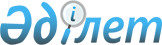 О проекте Указа Президента Республики Казахстан "О внесении изменений в Указ Президента Республики Казахстан от 23 апреля 2005 года N 1560"Постановление Правительства Республики Казахстан от 13 апреля 2007 года N 296



      Правительство Республики Казахстан 

ПОСТАНОВЛЯЕТ:




      внести на рассмотрение Президента Республики Казахстан проект Указа Президента Республики Казахстан "О внесении изменений в Указ Президента Республики Казахстан от 23 апреля 2005 года N 1560".

      

Премьер-Министр




      Республики Kaзахстан





 


О внесении изменений в Указ Президента






Республики Казахстан от 23 апреля 2005 года N 1560



      

ПОСТАНОВЛЯЮ:




      1. Внести в Указ Президента Республики Казахстан от 23 апреля 2005 года 
 N 1560 
 "Об образовании Совета предпринимателей при Президенте Республики Казахстан" (САПП Республики Казахстан, 2005 г., N 17, ст. 199) следующие изменения:



      1) Положение о Совете предпринимателей при Президенте Республики Казахстан, утвержденное вышеназванным Указом, изложить в новой редакции согласно приложению 1 к настоящему Указу;



      2) состав Совета предпринимателей при Президенте Республики Казахстан, утвержденный вышеназванным Указом, изложить в новой редакции согласно приложению 2 к настоящему Указу.



      2. Настоящий Указ вводится в действие со дня подписания.

      

Президент




      Республики Казахстан


ПРИЛОЖЕНИЕ 1                   



к Указу Президента             



Республики Казахстан           



от "__" ____ 2007 года N ___   

УТВЕРЖДЕНО                     



Указом Президента              



Республики Казахстан           



от 23 апреля 2005 года N 1560  




 


Положение






о Совете предпринимателей при Президенте






Республики Казахстан





1. Общие положения



      1. Совет предпринимателей при Президенте Республики Казахстан (далее - Совет) является постоянно действующим консультативно-совещательным органом при Президенте Республики Казахстан по вопросам развития предпринимательства и его эффективной государственной поддержки.



      2. Совет в своей деятельности руководствуется Конституцией и законами Республики Казахстан, иными нормативными правовыми актами Республики Казахстан, а также настоящим Положением.



      3. Обеспечение деятельности Совета осуществляется рабочим органом Совета.



      4. Рабочим органом Совета является Министерство индустрии и торговли Республики Казахстан (далее - рабочий орган Совета).




 


2. Основные задачи Совета



      5. Основными задачами Совета являются:



      1) выработка предложений, направленных на поддержку и развитие предпринимательства, создание условий, стимулирующих развитие рыночной экономики;



      2) консолидация деловых кругов, предпринимательских ассоциаций и союзов, действующих в Республике Казахстан;



      3) подготовка рекомендаций для решения важных государственных проблем в области предпринимательства;



      4) внесение предложений по совершенствованию нормативной правовой базы Республики Казахстан по вопросам предпринимательства.




 


3. Права Совета



      6. Совет имеет право в установленном законодательством Республики Казахстан порядке и в пределах своей компетенции:



      1) вносить предложения и рекомендации по вопросам, связанным с поддержкой и развитием предпринимательства;



      2) проводить консультации, запрашивать и получать информацию от государственных органов и должностных лиц;



      3) привлекать для участия в обсуждении проблемных вопросов предпринимателей, специалистов, ученых и независимых экспертов.




 


4. Состав и организация деятельности Совета



      7. Состав Совета формируется из числа представителей государственных органов, общественных объединений предпринимателей и хозяйствующих субъектов.



      8. Председателем Совета является Президент Республики Казахстан.



      9. Постоянными членами Совета являются по должности: Премьер - Министр Республики Казахстан, Заместитель Руководителя Администрации Президента Республики Казахстан, Заместитель Премьер-Министра Республики Казахстан, Министр экономики и бюджетного планирования Республики Казахстан, Министр юстиции Республики Казахстан, Министр образования и науки Республики Казахстан, Министр финансов Республики Казахстан, Министр индустрии и торговли Республики Казахстан, Министр труда и социальной защиты населения Республики Казахстан, Председатель Агентства Республики Казахстан по регулированию естественных монополий.



      10. В состав Совета могут входить иные должностные лица Республики Казахстан, определяемые Президентом Республики Казахстан.



      11. Персональный состав Совета утверждается Президентом Республики Казахстан по предложению рабочего органа Совета.



      12. Пленарные заседания Совета проводятся не реже одного раза в год.



      13. В период между пленарными заседаниями Совета проводятся промежуточные заседания Совета под председательством заместителя председателя Совета.



      На промежуточных заседаниях обсуждаются итоги последнего пленарного заседания Совета, результаты деятельности рабочей группы Совета, подготовка к следующему пленарному заседанию Совета, текущие проблемы и иные вопросы.



      14. Внеочередное заседание Совета созывается по поручению Президента Республики Казахстан.



      15. Члены Совета участвуют в его заседаниях без права замены.



      16. Решения Совета принимаются простым большинством голосов от общего числа членов Совета, присутствующих на заседании. В случае равенства голосов по обсуждаемому вопросу голос председательствующего является решающим.



      17. В случае несогласия с принятым решением член Совета вправе выразить свое особое мнение.



      18. По итогам пленарных и промежуточных заседаний Совета принимаются решения, оформляемые протоколом.




 


5. Рабочий орган Совета



      19. Рабочий орган Совета:



      1) обеспечивает организацию проведения заседаний Совета;



      2) формирует проект повестки дня заседания на основе предложений членов Совета, рабочей группы Совета и ранее принятых им решений;



      3) осуществляет мониторинг исполнения протокольных решений Совета и его рабочей группы;



      4) оповещает членов Совета о месте, времени проведения и повестке дня очередного заседания Совета и своевременно обеспечивает их необходимыми материалами;



      5) в течение двух недель со дня утверждения решений Совета направляет копию протокола и иные необходимые материалы членам Совета и другим заинтересованным лицам;



      6) формирует предложения Президенту Республики Казахстан по составу Совета.




 


6. Порядок подачи и рассмотрения заявок представителей






общественных объединений предпринимателей и хозяйствующих






субъектов на членство в Совете



      20. Для приема в состав Совета представители общественных объединений предпринимателей и хозяйствующих субъектов подают заявку по форме, установленной приложением к настоящему Положению.



      21. Основными критериями для приема в члены Совета являются:



      1) опыт и деловая репутация общественного объединения предпринимателей и хозяйствующего субъекта;



      2) участие в спонсорской и благотворительной деятельности в Республике Казахстан;



      3) участие в программах государства, направленных на поддержку и развитие малого и среднего предпринимательства в Республике Казахстан;



      4) участие в создании благоприятных условий для диверсификации экономики, индустриализации промышленного сектора, развития малого и среднего бизнеса;



      5) участие в организации и проведении семинаров, консультаций, экспертиз в области предпринимательства.



      22. Заявки рассматриваются рабочим органом Совета в порядке очередности их поступления и, в случае удовлетворения критериям, установленным пунктом 21 настоящего Положения, принимаются соответствующие решения.




 


7. Рабочая группа Совета



      23. Решением Совета в целях реализации поставленных перед ним задач создается рабочая группа Совета.



      24. Состав рабочей группы утверждается на пленарном заседании Совета.



      25. Руководство деятельностью рабочей группы Совета осуществляет ее председатель.



      Председателем рабочей группы Совета может быть должностное лицо на уровне не ниже заместителя руководителя министерства или ведомства.



      26. План мероприятий рабочей группы Совета утверждается председателем рабочей группы.



      27. В состав рабочей группы Совета могут входить представители государственных органов, общественных объединений предпринимателей и хозяйствующих субъектов.



      28. Участие в работе рабочей группы Совета осуществляется без права замены.

Приложение к Положению




 

Заявка




для приема в состав Совета


      1. Наименование общественного объединения предпринимателей или хозяйствующего субъекта:

      _________________________________________________________________



      2. Юридический адрес:____________________________________________



         ______________________________________________________________



      3. Информация и материалы, подтверждающие соответствие общественного



         объединения предпринимателей/хозяйствующего субъекта критериям,



         предусмотренным пунктом 22 Положения.



      4. Численность сотрудников:______________________________________



      5. Ф.И.О. претендента:___________________________________________



      6. Должность:____________________________________________________



      7. Профессиональная деятельность:________________________________



      8. Срок работы в организации:____________________________________

                                              Дата_______



                                              Подпись____



                                              М.П.

ПРИЛОЖЕНИЕ 2                   



к Указу Президента             



Республики Казахстан           



от "__"____2007 года N_____    

УТВЕРЖДЕН                      



Указом Президента              



Республики Казахстан           



от 23 апреля 2005 года N 1560  




 

Состав




Совета предпринимателей при




Президенте Республики Казахстан


Назарбаев            - Президент Республики Казахстан,



Нурсултан Абишевич     председатель

Масимов              - Премьер-Министр Республики Казахстан,



Карим Кажимканович     заместитель председателя

Школьник             - заместитель Руководителя Администрации



Владимир Сергеевич     Президента Республики Казахстан

Мусин                - Заместитель Премьер-Министра Республики



Аслан Еспулаевич       Казахстан - Министр экономики и



                       бюджетного планирования

Балиева Загипа       - Министр юстиции Республики Казахстан



Яхяновна

Карагусова           - Министр труда и социальной защиты



Гульжана Джанпеисовна  населения Республики Казахстан

Коржова              - Министр финансов Республики Казахстан



Наталья Артемовна

Оразбаков            - Министр индустрии и торговли Республики



Галым Избасарович      Казахстан

Туймебаев            - Министр образования и науки Республики



Жансеит Кансеитулы     Казахстан

Сагинтаев            - Председатель Агентства Республики



Бахытжан Абдирович     Казахстан по регулированию естественных



                       монополий

Бишимбаев            - вице-министр индустрии и торговли



Куандык Валиханович    Республики Казахстан

Мынбаев              - председатель правления акционерного



Сауат Мухаметбаевич    общества "Казахстанский холдинг по



                       управлению государственными активами



                       "Самрук"

Келимбетов           - председатель правления акционерного



Кайрат Нематович       общества "Фонд устойчивого развития



                       "Қазына"

Аханов               - председатель совета ассоциации финансистов



Серик Ахметжанович     Казахстана

Баталов              - председатель совета Форума 



Раимбек Анварович      предпринимателей Казахстана

Байкенов             - председатель совета Союза инжиниринговых



Кадыр Каркабатович     компаний - председатель



                       правления объединения юридических лиц



                       "Конфедерация работодателей



                       (предпринимателей) Республики Казахстан"

Беклемишев           - президент акционерного общества



Павел Иннокентьевич    "Совместное предприятие "Белкамит"

Дворецкий            - председатель Республиканского союза



Владимир Яковлевич     промышленников вторичной металлургии

Дюсембаев            - президент общественного объединения



Бакытриза Куликбаевич  "Ассоциация "Бизнес"

Жусупов              - председатель совета директоров ассоциации



Шалкар Амангосович     микрофинансовых организаций Казахстана

Идрисов              - председатель совета директоров



Динмухамед Aппасович   акционерного общества "Корпорация



                       "Ордабасы"

Мажибаев             - президент "Ресми Групп Лтд"



Кайрат Куанышбаевич

Мандиев              - президент акционерного общества "Азия-



Ержан Оразбекович      Авто"

Мещеряков            - председатель совета учредителей Союза



Николай Ильич          зернопереработчиков и хлебопеков



                       Казахстана - председатель правления



                       товарищества с ограниченной



                       ответственностью "Концерн "Цесна-Астык"

Мырзахметов          - президент объединения юридических лиц



Аблай Исабекович       "Союз торгово-промышленных палат



                       Республики Казахстан"

Перуашев             - председатель правления объединения



Азат Турлыбекулы       юридических лиц "Общенациональный союз



                       предпринимателей и работодателей



                       Казахстана "Атамекен"

Попелюшко            - президент Союза товаропроизводителей



Анатолий Висханович    пищевой и перерабатывающей



                       промышленности Казахстана

Пшембаев             - председатель правления Союза



Мейрам Кудайбергенович машиностроителей Казахстана

Радостовец           - президент Союза товаропроизводителей и



Николай Владимирович   экспортеров Республики Казахстан -



                       исполнительный директор республиканской



                       ассоциации горнодобывающих и



                       горнометаллургических предприятий



                       Казахстана

Рахимбаев            - вице-президент ассоциации застройщиков



Айдын Жумадилович      Казахстана - председатель совета директоров



                       акционерного общества



                       "БилдИнвестментсГрупп"

Розинов              - генеральный директор товарищества с



Василий Самойлович     ограниченной ответственностью "Иволга-



                       холдинг", член Зернового союза Казахстана,



                       председатель координационного совета



                       Костанайской областной ассоциации



                       предпринимателей

Смагулов             - президент Казахской моторной компании



Нурлан Эркебуланович   "Астана Моторс"

Смаилов Бауржан      - генеральный директор акционерного



Амангельдинович        общества "Акмола курылыс материалдары"



                       член ассоциации застройщиков Казахстана

Султанов             - генеральный директор ассоциации



Серик Егельевич        ФармМедИндустрии Казахстана

Тлеубаев Нурлан      - президент Зернового союза Казахстана



Сактапбергенович

Худова               - президент ассоциации легкой



Любовь Николаевна      промышленности Республики Казахстан

					© 2012. РГП на ПХВ «Институт законодательства и правовой информации Республики Казахстан» Министерства юстиции Республики Казахстан
				